Genoa, 25/05/2017.PERSONAL INFORMATIONPatrizia  Zentilin  +390103538923 +39       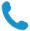 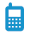  pzentilin@unige.it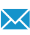 Sex Female | Date of birth 12/10/1956 | Nationality Italian JOB APPLIED FORPOSITIONAssociate Professor  Gastroenterology Unit, Department of Internal Medicine, University of Genoa,WORK EXPERIENCE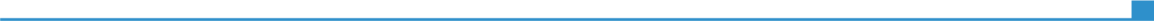 From 2014 to dateAssociate  Professor  Gastroenterology Unit, Department of Internal Medicine University of Genoa, Italy Digestive Pathophysiology and ward  of Gastroenterology UnitM.D., Ph.D.From 2004 to 2014Assistant Professor  Gastroenterology Unit, Department of Internal MedicineFrom 2004 to 2014 University of Genoa, Italy From 2004 to 2014Digestive Pathophysiology and ward  of Gastroenterology UnitFrom 2004 to 2014M.D., Ph.D.EDUCATION AND TRAININGFrom  01/11/2009 – to dateTutor for thesis preparing in university degree in Igiene Dentale  From 01/11/2009 – to dateGastroenterology teacher for Scienze Interdisciplinari Cliniche degree course in Igiene DentaleFrom 01/01/2004 – to dateTutor for thesis preparing in university degree in Medicina e Chirurgia  From 01/01/2004 to 06/06/2014Assistant professor, settore scientifico-disciplinare MED/12 GastroenterologiaFrom 22/05/2002 – to dateAdjunct professor for  Corso Integrativo di  Semeiotica Funzionale Gastrointestinale08/02/2002Phylosophy doctor in  Gastroenterologia Clinica e Sperimentale with the script:” Ruolo del reflusso   gastroesofageo e dell’infezione da Helicobacter pylori nella genesi della flogosi cronica della mucosa cardiale.University of  Genoa – Via Balbi, 5 – GenoaDa 12/1997 al 08/02/2002Doctoral research in Gastroenterologia Clinica e Sperimentale22/10/1987Specialist in Gastroenterology and  Digestive Endoscopy  with commendationUniversity of  Genoa – Via Balbi, 5 – Genoa29/01/1982Registered as doctor and surgeon  in the Genoa province ( n° 9696)11/1981 License to practice  Doctor and Surgeon  10/07/1981Graduated in Medicine with commendation University of  Genoa – Via Balbi, 5 – GenoaLuglio 1975Scientific diploma at high scool science  “G.Marinelli” in UdinePERSONAL SKILLSMother tongueItalianItalianItalianItalianItalianOther languagesUNDERSTANDING UNDERSTANDING SPEAKING SPEAKING WRITING Other languagesListening Reading Spoken interaction Spoken production EnglishC1  proficient user C2  proficient user C1  proficient userC1  proficient userC2  proficient userGermanB1 independent userB2 independent userB1 independent userB1 independent userB1 independent user.....Levels: A1/2: Basic user - B1/2: Independent user - C1/2 Proficient userCommon European Framework of Reference for LanguagesLevels: A1/2: Basic user - B1/2: Independent user - C1/2 Proficient userCommon European Framework of Reference for LanguagesLevels: A1/2: Basic user - B1/2: Independent user - C1/2 Proficient userCommon European Framework of Reference for LanguagesLevels: A1/2: Basic user - B1/2: Independent user - C1/2 Proficient userCommon European Framework of Reference for LanguagesLevels: A1/2: Basic user - B1/2: Independent user - C1/2 Proficient userCommon European Framework of Reference for LanguagesCommunication skillsGood communication skills gained through my experience as speaker in  national and international  congresses.Organisational / managerial skillsLeadership (currently responsible for a team of 5 people)Job-related skillsGood competence in methodology of clinical research, teacher activities and clinical skills. Computer skillsGood command of Microsoft Office™ tools and other  data processing systems.Driving licenceBADDITIONAL INFORMATIONPublicationsMembershipsAuthor of many articles published in peer-reviewed international medical journal: 135 ( full paper , letters to the Editor, editorials) as listed in PubMed.Citations in Each YearCitations in Each Year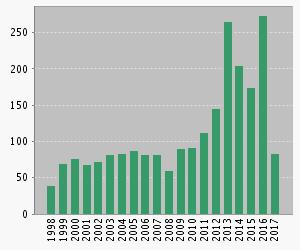 The latest 20 years are displayed.
View a graph with all years. The latest 20 years are displayed.
From WOS May 2017.Reviewer of the following journals: Digestive and Liver Disease, American Journal of Gastroenterology,  Alimentary Pharmacology and Therapeutics,  British Journal of Rheumatology, Arthritis and Rheumatism.Member of SIGE  (Società Italiana di Gastroenterologia), UNIGASTRO (Coordinamento Nazionale dei Professori Universitari di Gastroenterologia)Honours and awards2012Winner of :  Progetto di Ricerca d’Ateneo:”Espressione del recettore dell’Epidermal Growth Factor (EGFR) nell’esofago di Barrett e nei Pazienti con Sclerosi Sistemica (SSc)”.2011Winner of:  Progetto di Ricerca d’Ateneo: “Utilità della pH-impedenziometria nell’identificare i sottogruppi di pazienti con malattia da reflusso non-erosiva.”2008Winner of :  Progetto di Ricerca d’Ateneo: “Il ruolo del reflusso non acido nella malattia da reflusso non erosiva (NERD).”2007Winner of :  Progetto di Ricerca d’Ateneo: “Può il reflusso non acido causare esofagite microscopica?”2006Winner of :  Progetto di Ricerca d’Ateneo: “Ruolo del reflusso non acido nella malattia da reflusso non erosiva.”2002Winner of: Progetto di Ricerca d’Ateneo: “Valutazione dell’efficacia di una terapia triplice short-term a base di rabeprazolo nell’eradicazione dell’Helicobacter pylori.”2001Winner of: Progetto di Ricerca d’Ateneo: “Esistono differenze fisiopatologiche tra esofago di Barrett corto e lungo?”10/2000Permanent grant  for the research program: “Flogosi e metaplasia intestinale nella zona cardiale dello stomaco: il ruolo del reflusso gastroesofageo e dell’infezione da Helicobacter pylori”.03/1997Winner of  yearly scholarship  at Gastroenterology Unit, University of  Genoa.10/03/1987Winner of competition, on qualifications and examinattions, organized by Ministero della Pubblica Istruzione, for the allocation of n° 1115 scholarships for the frequency of graduated schools in Italian University.